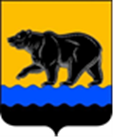 СЧЁТНАЯ ПАЛАТА ГОРОДА НЕФТЕЮГАНСКА16 мкрн., д. 23, помещение № 97, г. Нефтеюганск, Ханты-Мансийский автономный округ - Югра(Тюменская область), 628310, телефон: 20-30-54, факс: 20-30-63 е-mail: sp-ugansk@mail.ru_____________________________________________________________________________Исх. СП-320-2 от 29.04.2022ЗАКЛЮЧЕНИЕна проект постановления администрации города Нефтеюганска «О предоставлении дополнительных мер поддержки субъектам малого и среднего предпринимательства и отдельных категорий организаций и индивидуальных предпринимателей» (далее по тексту – проект постановления)Счётная палата в соответствии с пунктом 7 части 2 статьи 9 Федерального закона от 07.02.2011 № 6-ФЗ «Об общих принципах организации и деятельности контрольно-счётных органов» проводит экспертизу проектов муниципальных правовых актов в части, касающейся расходных обязательств муниципального образования, экспертизу проектов муниципальных правовых актов, приводящих к изменению доходов местного бюджета, а также муниципальных программ (проектов муниципальных программ).В целях проведения экспертизы представлен проект постановления администрации города Нефтеюганска «О предоставлении дополнительных мер поддержки субъектам малого и среднего предпринимательства и отдельных категорий организаций и индивидуальных предпринимателей». По результатам проведения экспертизы сообщаем следующее.Пунктом 1.1 проекта постановления предлагается установить льготный размер арендной платы, начисленной за период с 01.04.2022 по 30.09.2022 (далее – дополнительные меры поддержки), путём применения коэффициента корректировки в размере 0,5 по договорам аренды за владение и (или) пользование имуществом, находящимся в муниципальной собственности, и земельными участками, находящимся в муниципальной собственности, предоставленными в аренду для целей, связанных с ведением предпринимательской деятельности.В соответствии с пунктом 1 части 2, пунктом 1 части 3 статьи 28 Устава города Нефтеюганска, в целях решения вопросов местного значения администрация города Нефтеюганска обладает полномочиями по управлению и распоряжению земельными участками и имуществом, находящимися в муниципальной собственности.Пунктом 5 части 1 статьи 19 Устава города Нефтеюганска к исключительной компетенции Думы города Нефтеюганска относится определение порядка управления и распоряжения имуществом, находящимся в муниципальной собственности.В соответствии с пунктом 3 статьи 15 Положения о порядке управления и распоряжения муниципальным имуществом, находящимся в собственности муниципального образования город Нефтеюганск, утверждённого решением Думы города Нефтеюганска от 26.04.2017 № 146-VI при заключении договоров аренды муниципального имущества без проведения торгов в случаях, установленных частью 1 статьи 17.1 Федерального закона от 26.07.2006 № 135-ФЗ «О защите конкуренции», арендная плата за пользование муниципальным имуществом определяется на основании методики определения размера арендной платы за пользование муниципальным имуществом, утвержденной постановлением администрации города Нефтеюганска. Вместе с тем, в соответствии с пунктом 2.1.1 Порядка управления и распоряжения земельными участками на территории города Нефтеюганска, утверждённого решением Думы города Нефтеюганска от 30.04.2015 № 1018-V на Думу города Нефтеюганска возложено утверждение порядка определения размера арендной платы за земельные участки, находящиеся в собственности муниципального образования город Нефтеюганск.Решением Думы города от 26.04.2017 года № 148-VI утверждён порядок определения размера арендной платы, условий и сроков внесения арендной платы за земельные участки, находящиеся в собственности муниципального образования город Нефтеюганск.На основании вышеизложенного рекомендуем, разработчику пересмотреть положения проекта постановления на соответствие полномочиям органов местного самоуправления в части применения коэффициента корректировки в размере 0,5 по договорам аренды земельных участков, находящихся в муниципальной собственности.Также обращаем Ваше внимание, на несоответствие сроков оказания дополнительных мер поддержки, так дата начала льготного периода определена 01.04.2022 года, тогда как согласно пункта 6 проекта постановление вступает в силу после подписания, то есть после 01.04.2022 года.Информацию о решениях, принятых по результатам рассмотрения настоящего заключения просим представить в наш адрес в срок до 11.05.2022 года.Председатель 							          		   С.А. ГичкинаИсполнитель:начальник инспекторского отдела № 2Счётной палаты города НефтеюганскаСалахова Дина Ирековна Тел. 8 (3463) 20-30-65